О внесении изменений в постановление администрации городского округа от 10.05.2012 № 929 «Об установлении предельного размера платы за жилое помещение для нанимателей жилых помещений по договорам социального найма и договорам найма жилых помещений муниципального жилищного фонда и собственников жилых помещений, не выбравших способ управления многоквартирным домом и собственников помещений в многоквартирном доме, не принявших на общем собрании решения об установлении размера платы за содержание и ремонт жилого помещения по Верхнесалдинскому городскому округу»В соответствии со статьями 153, 154, 156 Жилищного кодекса Российской Федерации, руководствуясь Уставом Верхнесалдинского городского округа, ПОСТАНОВЛЯЮ:          1. Внести в постановление администрации городского округа от 10.05.2012 № 929 «Об установлении предельного размера платы за жилое помещение для нанимателей жилых помещений по договорам социального найма и договорам найма жилых помещений муниципального жилищного фонда и собственников жилых помещений, не выбравших способ управления многоквартирным домом и собственников помещений в многоквартирном доме, не принявших на общем собрании решения об установлении размера платы за содержание и ремонт жилого помещения по Верхнесалдинскому городскому округу» (в редакции постановления администрации Верхнесалдинского городского округа от 11.08.2014 № 2531) следующие изменения:приложение «Размер платы за пользование жилым помещением (плата за наем) для нанимателей жилого помещения, занимаемого по договору социального найма или договору найма жилого помещения муниципального жилищного фонда» изложить в новой редакции (прилагается).2. Настоящее постановление опубликовать в официальном печатном издании городского округа и разместить на официальном сайте городского округа.3. Настоящее постановление вступает в силу с 01 ноября 2014 года.4. Контроль за выполнением настоящего постановления возложить на первого заместителя главы администрации по экономике И.В. Туркину.Глава администрации городского округа                                                     И.В. Оленев                                                                                         Приложение                                                                                         к постановлению администрации                                                                                         Верхнесалдинского городского округа                                                                                         от _03.09.2014__ № _2761___________                                                                                         «О внесении изменений в постановление                                                                                         администрации городского округа                                                                                          от 10.05.2012 № 929 «Об установлении                                                                                         предельного размера платы за жилое                                                                                         помещение для нанимателей жилых                                                                                         помещение по договорам социального                                                                                         найма и договорам найма жилых                                                                                         помещений муниципального                                                                                         жилищного фонда и собственников                                                                                         жилых помещений, не выбравших                                                                                         способ управления многоквартирным                                                                                         многоквартирным домом и                                                                                         собственников помещений в                                                                                         многоквартирном доме, не принявших                                                                                         на общем собрании решения об                                                                                         установлении размера платы за                                                                                         содержание и ремонт жилого                                                                                         помещения по Верхнесалдинскому                                                                                         городскому округу»Размер платы за пользование жилым помещением (плата за наем) для нанимателей жилого помещения, занимаемого по договорам социального найма или договору найма жилого помещения муниципального жилищного фонда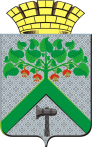 АДМИНИСТРАЦИЯВЕРХНЕСАЛДИНСКОГО ГОРОДСКОГО  ОКРУГАПОСТАНОВЛЕНИЕАДМИНИСТРАЦИЯВЕРХНЕСАЛДИНСКОГО ГОРОДСКОГО  ОКРУГАПОСТАНОВЛЕНИЕАДМИНИСТРАЦИЯВЕРХНЕСАЛДИНСКОГО ГОРОДСКОГО  ОКРУГАПОСТАНОВЛЕНИЕОт 03.09.2014 № 2761г. Верхняя Салдап/пПоказатели Размер платы (руб. коп.)1231.В отдельных квартирах за  общей площади жилого помещения 6,102.В коммунальных квартирах, комнате в жилом помещении за  жилой площади: 2.1.с коэффициентом соотношения общей площади  жилого помещения к жилой площади 1,4 8,542.2.с коэффициентом соотношения общей площади  жилого помещения к жилой площади 1,6 и более9,76